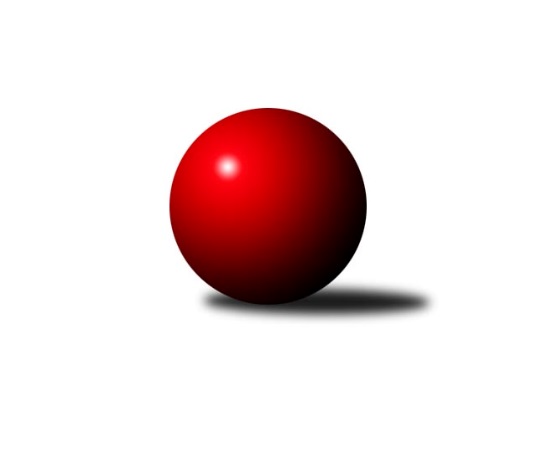 Č.15Ročník 2022/2023	23.5.2024 Severomoravská divize 2022/2023Statistika 15. kolaTabulka družstev:		družstvo	záp	výh	rem	proh	skore	sety	průměr	body	plné	dorážka	chyby	1.	TJ Spartak Bílovec ˝A˝	15	12	0	3	80.0 : 40.0 	(105.0 : 75.0)	2650	24	1817	833	33	2.	SKK Jeseník ˝A˝	15	11	0	4	76.0 : 44.0 	(102.5 : 77.5)	2642	22	1800	842	30.8	3.	TJ Sokol Bohumín ˝B˝	15	10	1	4	71.5 : 48.5 	(100.0 : 80.0)	2596	21	1795	801	39.6	4.	TJ Sokol Sedlnice	15	9	0	6	68.0 : 52.0 	(88.5 : 91.5)	2568	18	1761	808	35.8	5.	TJ Odry ˝B˝	15	9	0	6	62.0 : 58.0 	(90.0 : 90.0)	2567	18	1772	795	36.8	6.	TJ Tatran Litovel A	15	8	0	7	71.0 : 49.0 	(102.5 : 77.5)	2629	16	1806	823	37.1	7.	TJ Horní Benešov ˝B˝	15	7	1	7	59.5 : 60.5 	(88.0 : 92.0)	2568	15	1776	792	42.4	8.	TJ Michalkovice A	15	7	0	8	62.0 : 58.0 	(97.5 : 82.5)	2587	14	1775	812	39.8	9.	Sokol Přemyslovice ˝B˝	15	5	2	8	50.0 : 70.0 	(86.0 : 94.0)	2578	12	1791	787	43.2	10.	KK Jiskra Rýmařov ˝B˝	15	5	1	9	50.0 : 70.0 	(77.5 : 102.5)	2507	11	1743	764	45.6	11.	TJ VOKD Poruba ˝A˝	15	4	1	10	46.0 : 74.0 	(79.5 : 100.5)	2545	9	1765	780	46.9	12.	TJ Horní Benešov ˝D˝	15	0	0	15	24.0 : 96.0 	(63.0 : 117.0)	2493	0	1752	741	54.7Tabulka doma:		družstvo	záp	výh	rem	proh	skore	sety	průměr	body	maximum	minimum	1.	SKK Jeseník ˝A˝	7	7	0	0	46.0 : 10.0 	(57.5 : 26.5)	2721	14	2792	2656	2.	TJ Sokol Bohumín ˝B˝	8	7	0	1	46.5 : 17.5 	(62.0 : 34.0)	2571	14	2634	2530	3.	TJ Odry ˝B˝	8	7	0	1	43.0 : 21.0 	(56.5 : 39.5)	2784	14	2869	2702	4.	TJ Spartak Bílovec ˝A˝	7	6	0	1	39.0 : 17.0 	(53.0 : 31.0)	2629	12	2688	2499	5.	TJ Michalkovice A	7	5	0	2	37.0 : 19.0 	(54.0 : 30.0)	2490	10	2558	2414	6.	TJ Sokol Sedlnice	8	5	0	3	37.0 : 27.0 	(51.5 : 44.5)	2537	10	2614	2469	7.	TJ Horní Benešov ˝B˝	8	5	0	3	36.0 : 28.0 	(51.5 : 44.5)	2696	10	2745	2617	8.	Sokol Přemyslovice ˝B˝	8	4	1	3	29.0 : 35.0 	(53.0 : 43.0)	2499	9	2553	2414	9.	TJ Tatran Litovel A	8	4	0	4	39.0 : 25.0 	(56.5 : 39.5)	2668	8	2751	2597	10.	KK Jiskra Rýmařov ˝B˝	7	2	1	4	26.0 : 30.0 	(40.0 : 44.0)	2693	5	2732	2640	11.	TJ VOKD Poruba ˝A˝	7	2	1	4	23.0 : 33.0 	(40.0 : 44.0)	2459	5	2514	2418	12.	TJ Horní Benešov ˝D˝	7	0	0	7	11.0 : 45.0 	(31.5 : 52.5)	2575	0	2653	2470Tabulka venku:		družstvo	záp	výh	rem	proh	skore	sety	průměr	body	maximum	minimum	1.	TJ Spartak Bílovec ˝A˝	8	6	0	2	41.0 : 23.0 	(52.0 : 44.0)	2652	12	2770	2563	2.	TJ Tatran Litovel A	7	4	0	3	32.0 : 24.0 	(46.0 : 38.0)	2622	8	2768	2453	3.	TJ Sokol Sedlnice	7	4	0	3	31.0 : 25.0 	(37.0 : 47.0)	2573	8	2703	2422	4.	SKK Jeseník ˝A˝	8	4	0	4	30.0 : 34.0 	(45.0 : 51.0)	2632	8	2785	2481	5.	TJ Sokol Bohumín ˝B˝	7	3	1	3	25.0 : 31.0 	(38.0 : 46.0)	2600	7	2750	2396	6.	KK Jiskra Rýmařov ˝B˝	8	3	0	5	24.0 : 40.0 	(37.5 : 58.5)	2481	6	2712	2303	7.	TJ Horní Benešov ˝B˝	7	2	1	4	23.5 : 32.5 	(36.5 : 47.5)	2566	5	2758	2451	8.	TJ Odry ˝B˝	7	2	0	5	19.0 : 37.0 	(33.5 : 50.5)	2536	4	2637	2391	9.	TJ Michalkovice A	8	2	0	6	25.0 : 39.0 	(43.5 : 52.5)	2601	4	2783	2443	10.	TJ VOKD Poruba ˝A˝	8	2	0	6	23.0 : 41.0 	(39.5 : 56.5)	2556	4	2757	2406	11.	Sokol Přemyslovice ˝B˝	7	1	1	5	21.0 : 35.0 	(33.0 : 51.0)	2589	3	2720	2410	12.	TJ Horní Benešov ˝D˝	8	0	0	8	13.0 : 51.0 	(31.5 : 64.5)	2495	0	2624	2392Tabulka podzimní části:		družstvo	záp	výh	rem	proh	skore	sety	průměr	body	doma	venku	1.	TJ Spartak Bílovec ˝A˝	11	10	0	1	62.0 : 26.0 	(78.0 : 54.0)	2668	20 	5 	0 	0 	5 	0 	1	2.	TJ Sokol Sedlnice	11	8	0	3	56.0 : 32.0 	(67.5 : 64.5)	2551	16 	4 	0 	1 	4 	0 	2	3.	SKK Jeseník ˝A˝	11	8	0	3	54.0 : 34.0 	(69.0 : 63.0)	2641	16 	5 	0 	0 	3 	0 	3	4.	TJ Odry ˝B˝	11	7	0	4	47.0 : 41.0 	(73.0 : 59.0)	2593	14 	5 	0 	1 	2 	0 	3	5.	TJ Sokol Bohumín ˝B˝	11	6	1	4	45.5 : 42.5 	(67.5 : 64.5)	2578	13 	5 	0 	1 	1 	1 	3	6.	TJ Michalkovice A	11	6	0	5	50.0 : 38.0 	(78.0 : 54.0)	2620	12 	4 	0 	1 	2 	0 	4	7.	TJ Tatran Litovel A	11	5	0	6	48.0 : 40.0 	(76.0 : 56.0)	2631	10 	3 	0 	3 	2 	0 	3	8.	TJ Horní Benešov ˝B˝	11	4	1	6	40.5 : 47.5 	(62.0 : 70.0)	2559	9 	3 	0 	3 	1 	1 	3	9.	KK Jiskra Rýmařov ˝B˝	11	4	1	6	39.0 : 49.0 	(57.0 : 75.0)	2547	9 	2 	1 	3 	2 	0 	3	10.	TJ VOKD Poruba ˝A˝	11	3	1	7	37.0 : 51.0 	(62.0 : 70.0)	2507	7 	2 	1 	3 	1 	0 	4	11.	Sokol Přemyslovice ˝B˝	11	2	2	7	33.0 : 55.0 	(59.0 : 73.0)	2587	6 	2 	1 	2 	0 	1 	5	12.	TJ Horní Benešov ˝D˝	11	0	0	11	16.0 : 72.0 	(43.0 : 89.0)	2470	0 	0 	0 	5 	0 	0 	6Tabulka jarní části:		družstvo	záp	výh	rem	proh	skore	sety	průměr	body	doma	venku	1.	TJ Sokol Bohumín ˝B˝	4	4	0	0	26.0 : 6.0 	(32.5 : 15.5)	2617	8 	2 	0 	0 	2 	0 	0 	2.	TJ Tatran Litovel A	4	3	0	1	23.0 : 9.0 	(26.5 : 21.5)	2668	6 	1 	0 	1 	2 	0 	0 	3.	SKK Jeseník ˝A˝	4	3	0	1	22.0 : 10.0 	(33.5 : 14.5)	2682	6 	2 	0 	0 	1 	0 	1 	4.	TJ Horní Benešov ˝B˝	4	3	0	1	19.0 : 13.0 	(26.0 : 22.0)	2636	6 	2 	0 	0 	1 	0 	1 	5.	Sokol Přemyslovice ˝B˝	4	3	0	1	17.0 : 15.0 	(27.0 : 21.0)	2510	6 	2 	0 	1 	1 	0 	0 	6.	TJ Spartak Bílovec ˝A˝	4	2	0	2	18.0 : 14.0 	(27.0 : 21.0)	2582	4 	1 	0 	1 	1 	0 	1 	7.	TJ Odry ˝B˝	4	2	0	2	15.0 : 17.0 	(17.0 : 31.0)	2586	4 	2 	0 	0 	0 	0 	2 	8.	TJ Sokol Sedlnice	4	1	0	3	12.0 : 20.0 	(21.0 : 27.0)	2619	2 	1 	0 	2 	0 	0 	1 	9.	TJ Michalkovice A	4	1	0	3	12.0 : 20.0 	(19.5 : 28.5)	2485	2 	1 	0 	1 	0 	0 	2 	10.	KK Jiskra Rýmařov ˝B˝	4	1	0	3	11.0 : 21.0 	(20.5 : 27.5)	2497	2 	0 	0 	1 	1 	0 	2 	11.	TJ VOKD Poruba ˝A˝	4	1	0	3	9.0 : 23.0 	(17.5 : 30.5)	2574	2 	0 	0 	1 	1 	0 	2 	12.	TJ Horní Benešov ˝D˝	4	0	0	4	8.0 : 24.0 	(20.0 : 28.0)	2626	0 	0 	0 	2 	0 	0 	2 Zisk bodů pro družstvo:		jméno hráče	družstvo	body	zápasy	v %	dílčí body	sety	v %	1.	Lada Péli 	TJ Sokol Bohumín ˝B˝ 	13	/	15	(87%)	23	/	30	(77%)	2.	Tomáš Binar 	TJ Spartak Bílovec ˝A˝ 	13	/	15	(87%)	20	/	30	(67%)	3.	Miroslav Talášek 	TJ Tatran Litovel A 	12	/	14	(86%)	22	/	28	(79%)	4.	Petr Číž 	TJ Spartak Bílovec ˝A˝ 	12	/	14	(86%)	21	/	28	(75%)	5.	Josef Matušek 	TJ Horní Benešov ˝B˝ 	11.5	/	15	(77%)	19	/	30	(63%)	6.	Stanislava Ovšáková 	TJ Odry ˝B˝ 	11	/	14	(79%)	20	/	28	(71%)	7.	Michal Smejkal 	SKK Jeseník ˝A˝ 	11	/	14	(79%)	18	/	28	(64%)	8.	Jozef Kuzma 	TJ Sokol Bohumín ˝B˝ 	11	/	15	(73%)	22	/	30	(73%)	9.	Jiří Kratoš 	TJ VOKD Poruba ˝A˝ 	11	/	15	(73%)	21.5	/	30	(72%)	10.	Martin Ščerba 	TJ Michalkovice A 	10	/	14	(71%)	19	/	28	(68%)	11.	Kamil Axmann 	TJ Tatran Litovel A 	10	/	14	(71%)	17	/	28	(61%)	12.	Romana Valová 	KK Jiskra Rýmařov ˝B˝ 	10	/	14	(71%)	17	/	28	(61%)	13.	Dalibor Hamrozy 	TJ Sokol Bohumín ˝B˝ 	9	/	10	(90%)	13	/	20	(65%)	14.	Stanislav Ovšák 	TJ Odry ˝B˝ 	9	/	14	(64%)	20.5	/	28	(73%)	15.	Filip Sýkora 	TJ Spartak Bílovec ˝A˝ 	9	/	14	(64%)	19	/	28	(68%)	16.	Karel Meissel 	Sokol Přemyslovice ˝B˝ 	9	/	14	(64%)	19	/	28	(68%)	17.	Miroslav Vala 	SKK Jeseník ˝A˝ 	9	/	14	(64%)	17	/	28	(61%)	18.	Rostislav Kletenský 	TJ Sokol Sedlnice  	9	/	14	(64%)	15	/	28	(54%)	19.	Pavel Hrabec 	TJ VOKD Poruba ˝A˝ 	9	/	15	(60%)	18.5	/	30	(62%)	20.	Michal Zych 	TJ Michalkovice A 	8	/	10	(80%)	12.5	/	20	(63%)	21.	Milan Janyška 	TJ Sokol Sedlnice  	8	/	13	(62%)	16	/	26	(62%)	22.	Jan Stuchlík 	TJ Sokol Sedlnice  	8	/	13	(62%)	14	/	26	(54%)	23.	Václav Smejkal 	SKK Jeseník ˝A˝ 	8	/	14	(57%)	19	/	28	(68%)	24.	Jiří Řepecký 	TJ Michalkovice A 	8	/	15	(53%)	17.5	/	30	(58%)	25.	Pavel Hannig 	SKK Jeseník ˝A˝ 	7	/	9	(78%)	12	/	18	(67%)	26.	Michal Kudela 	TJ Spartak Bílovec ˝A˝ 	7	/	10	(70%)	14	/	20	(70%)	27.	David Binar 	TJ Spartak Bílovec ˝A˝ 	7	/	11	(64%)	13	/	22	(59%)	28.	Peter Dankovič 	TJ Horní Benešov ˝B˝ 	7	/	12	(58%)	14	/	24	(58%)	29.	Ladislav Petr 	TJ Sokol Sedlnice  	7	/	12	(58%)	13.5	/	24	(56%)	30.	Michaela Tobolová 	TJ Sokol Sedlnice  	7	/	12	(58%)	13	/	24	(54%)	31.	Jana Frydrychová 	TJ Odry ˝B˝ 	7	/	14	(50%)	14.5	/	28	(52%)	32.	Jiří Fárek 	SKK Jeseník ˝A˝ 	7	/	14	(50%)	14	/	28	(50%)	33.	Josef Linhart 	TJ Michalkovice A 	7	/	15	(47%)	14.5	/	30	(48%)	34.	Petr Rak 	TJ Horní Benešov ˝B˝ 	7	/	15	(47%)	12.5	/	30	(42%)	35.	Petr Axmann 	TJ Tatran Litovel A 	6	/	7	(86%)	11	/	14	(79%)	36.	Michal Klich 	TJ Horní Benešov ˝B˝ 	6	/	9	(67%)	10.5	/	18	(58%)	37.	Pavel Konštacký 	KK Jiskra Rýmařov ˝B˝ 	6	/	10	(60%)	9	/	20	(45%)	38.	David Čulík 	TJ Tatran Litovel A 	6	/	10	(60%)	8	/	20	(40%)	39.	Lukáš Vybíral 	Sokol Přemyslovice ˝B˝ 	6	/	12	(50%)	14	/	24	(58%)	40.	Štefan Dendis 	TJ Sokol Bohumín ˝B˝ 	6	/	12	(50%)	13	/	24	(54%)	41.	Miroslav Sigmund 	TJ Tatran Litovel A 	6	/	12	(50%)	12.5	/	24	(52%)	42.	Daniel Malina 	TJ Odry ˝B˝ 	6	/	12	(50%)	12	/	24	(50%)	43.	Marek Kankovský 	Sokol Přemyslovice ˝B˝ 	6	/	13	(46%)	14.5	/	26	(56%)	44.	Jiří Čamek 	TJ Tatran Litovel A 	6	/	13	(46%)	13	/	26	(50%)	45.	David Láčík 	TJ Horní Benešov ˝D˝ 	6	/	13	(46%)	9	/	26	(35%)	46.	Jaromíra Smejkalová 	SKK Jeseník ˝A˝ 	6	/	14	(43%)	11.5	/	28	(41%)	47.	Miroslav Mikulský 	TJ Sokol Sedlnice  	6	/	14	(43%)	9	/	28	(32%)	48.	František Baleka 	TJ Tatran Litovel A 	5	/	9	(56%)	11	/	18	(61%)	49.	Josef Pilatík 	KK Jiskra Rýmařov ˝B˝ 	5	/	9	(56%)	9	/	18	(50%)	50.	Martin Kovář 	KK Jiskra Rýmařov ˝B˝ 	5	/	9	(56%)	6	/	18	(33%)	51.	Miroslav Ondrouch 	Sokol Přemyslovice ˝B˝ 	5	/	10	(50%)	10	/	20	(50%)	52.	Zdeněk Žanda 	TJ Horní Benešov ˝D˝ 	5	/	10	(50%)	8	/	20	(40%)	53.	Petra Kysilková 	KK Jiskra Rýmařov ˝B˝ 	5	/	11	(45%)	10	/	22	(45%)	54.	Martin Švrčina 	TJ Horní Benešov ˝D˝ 	5	/	13	(38%)	13	/	26	(50%)	55.	Jáchym Kratoš 	TJ VOKD Poruba ˝A˝ 	5	/	13	(38%)	12	/	26	(46%)	56.	Libor Krajčí 	TJ Sokol Bohumín ˝B˝ 	5	/	15	(33%)	13.5	/	30	(45%)	57.	Petr Řepecký 	TJ Michalkovice A 	5	/	15	(33%)	12.5	/	30	(42%)	58.	Rostislav Cundrla 	SKK Jeseník ˝A˝ 	4	/	6	(67%)	7	/	12	(58%)	59.	Jiří Polášek 	KK Jiskra Rýmařov ˝B˝ 	4	/	8	(50%)	8	/	16	(50%)	60.	Petr Řepecký 	TJ Michalkovice A 	4	/	9	(44%)	9	/	18	(50%)	61.	Karel Šnajdárek 	TJ Odry ˝B˝ 	4	/	9	(44%)	8	/	18	(44%)	62.	Richard Šimek 	TJ VOKD Poruba ˝A˝ 	4	/	10	(40%)	8	/	20	(40%)	63.	Lukáš Dadák 	TJ Odry ˝B˝ 	4	/	12	(33%)	8.5	/	24	(35%)	64.	René Světlík 	TJ Sokol Bohumín ˝B˝ 	3.5	/	9	(39%)	8	/	18	(44%)	65.	Josef Jurášek 	TJ Michalkovice A 	3	/	5	(60%)	6	/	10	(60%)	66.	Stanislav Brosinger 	TJ Tatran Litovel A 	3	/	5	(60%)	4	/	10	(40%)	67.	Pavlína Krayzelová 	TJ Sokol Bohumín ˝B˝ 	3	/	5	(60%)	4	/	10	(40%)	68.	Tomáš Chárník 	KK Jiskra Rýmařov ˝B˝ 	3	/	6	(50%)	6.5	/	12	(54%)	69.	Adam Chvostek 	TJ Sokol Sedlnice  	3	/	6	(50%)	6	/	12	(50%)	70.	Milan Zezulka 	TJ Spartak Bílovec ˝A˝ 	3	/	7	(43%)	7	/	14	(50%)	71.	Jiří Madecký 	TJ Odry ˝B˝ 	3	/	9	(33%)	5.5	/	18	(31%)	72.	David Stareček 	TJ VOKD Poruba ˝A˝ 	3	/	9	(33%)	5	/	18	(28%)	73.	Jaromír Hendrych 	TJ Horní Benešov ˝D˝ 	3	/	11	(27%)	8	/	22	(36%)	74.	Michal Blažek 	TJ Horní Benešov ˝D˝ 	3	/	11	(27%)	8	/	22	(36%)	75.	Jan Janák 	TJ Horní Benešov ˝B˝ 	3	/	12	(25%)	10	/	24	(42%)	76.	Luděk Zeman 	TJ Horní Benešov ˝B˝ 	3	/	12	(25%)	6.5	/	24	(27%)	77.	Lukáš Trojek 	TJ VOKD Poruba ˝A˝ 	3	/	14	(21%)	10	/	28	(36%)	78.	Jiří Kankovský 	Sokol Přemyslovice ˝B˝ 	3	/	15	(20%)	11.5	/	30	(38%)	79.	Antonín Fabík 	TJ Spartak Bílovec ˝A˝ 	3	/	15	(20%)	7	/	30	(23%)	80.	Daniel Dudek 	TJ Michalkovice A 	2	/	4	(50%)	4	/	8	(50%)	81.	Vladimír Štacha 	TJ Spartak Bílovec ˝A˝ 	2	/	4	(50%)	4	/	8	(50%)	82.	Petr Dankovič 	TJ Horní Benešov ˝B˝ 	2	/	4	(50%)	3.5	/	8	(44%)	83.	Jakub Dankovič 	TJ Horní Benešov ˝B˝ 	2	/	5	(40%)	4	/	10	(40%)	84.	Milan Smékal 	Sokol Přemyslovice ˝B˝ 	2	/	7	(29%)	4	/	14	(29%)	85.	Jiří Fiala 	TJ Tatran Litovel A 	1	/	1	(100%)	2	/	2	(100%)	86.	Pavel Toman 	Sokol Přemyslovice ˝B˝ 	1	/	1	(100%)	1.5	/	2	(75%)	87.	Petra Rosypalová 	SKK Jeseník ˝A˝ 	1	/	1	(100%)	1	/	2	(50%)	88.	Jan Ščerba 	TJ Michalkovice A 	1	/	2	(50%)	2	/	4	(50%)	89.	David Kaluža 	TJ Horní Benešov ˝B˝ 	1	/	2	(50%)	2	/	4	(50%)	90.	Jakub Hendrych 	TJ Horní Benešov ˝D˝ 	1	/	2	(50%)	2	/	4	(50%)	91.	Pavel Švan 	KK Jiskra Rýmařov ˝B˝ 	1	/	2	(50%)	2	/	4	(50%)	92.	Markéta Kohutková 	TJ Sokol Bohumín ˝B˝ 	1	/	2	(50%)	1	/	4	(25%)	93.	Daniel Duškevič 	TJ Horní Benešov ˝D˝ 	1	/	3	(33%)	3.5	/	6	(58%)	94.	Michal Dočkálek 	KK Jiskra Rýmařov ˝B˝ 	1	/	3	(33%)	3	/	6	(50%)	95.	Jana Fousková 	SKK Jeseník ˝A˝ 	1	/	3	(33%)	3	/	6	(50%)	96.	Stanislav Brejcha 	TJ Sokol Sedlnice  	1	/	3	(33%)	1	/	6	(17%)	97.	Michal Oščádal 	Sokol Přemyslovice ˝B˝ 	1	/	4	(25%)	3.5	/	8	(44%)	98.	Eva Zdražilová 	TJ Horní Benešov ˝B˝ 	1	/	4	(25%)	3	/	8	(38%)	99.	Michal Ihnát 	KK Jiskra Rýmařov ˝B˝ 	1	/	6	(17%)	2	/	12	(17%)	100.	Martin Skopal 	TJ VOKD Poruba ˝A˝ 	1	/	8	(13%)	4.5	/	16	(28%)	101.	Ondřej Smékal 	Sokol Přemyslovice ˝B˝ 	1	/	9	(11%)	6	/	18	(33%)	102.	Zdeněk Smrža 	TJ Horní Benešov ˝D˝ 	1	/	12	(8%)	7.5	/	24	(31%)	103.	Pavla Hendrychová 	TJ Horní Benešov ˝D˝ 	1	/	12	(8%)	6	/	24	(25%)	104.	Jiří Zapletal 	Sokol Přemyslovice ˝B˝ 	0	/	1	(0%)	1	/	2	(50%)	105.	Lubomír Richter 	TJ Sokol Bohumín ˝B˝ 	0	/	1	(0%)	0.5	/	2	(25%)	106.	Libor Pšenica 	TJ Michalkovice A 	0	/	1	(0%)	0.5	/	2	(25%)	107.	Zdeněk Mžik 	TJ VOKD Poruba ˝A˝ 	0	/	1	(0%)	0	/	2	(0%)	108.	Václav Kladiva 	TJ Sokol Bohumín ˝B˝ 	0	/	1	(0%)	0	/	2	(0%)	109.	Jiří Vrba 	SKK Jeseník ˝A˝ 	0	/	1	(0%)	0	/	2	(0%)	110.	Jiří Číž 	TJ VOKD Poruba ˝A˝ 	0	/	1	(0%)	0	/	2	(0%)	111.	Jiří Adamus 	TJ VOKD Poruba ˝A˝ 	0	/	1	(0%)	0	/	2	(0%)	112.	Veronika Ovšáková 	TJ Odry ˝B˝ 	0	/	1	(0%)	0	/	2	(0%)	113.	Pavel Močár ml.	Sokol Přemyslovice ˝B˝ 	0	/	1	(0%)	0	/	2	(0%)	114.	Milan Dvorský 	Sokol Přemyslovice ˝B˝ 	0	/	1	(0%)	0	/	2	(0%)	115.	Jaroslav Hrabuška 	TJ VOKD Poruba ˝A˝ 	0	/	1	(0%)	0	/	2	(0%)	116.	Vojtěch Rozkopal 	TJ Odry ˝B˝ 	0	/	2	(0%)	1	/	4	(25%)	117.	Jakub Mokoš 	TJ Tatran Litovel A 	0	/	2	(0%)	1	/	4	(25%)	118.	Jiří Vrobel 	TJ Tatran Litovel A 	0	/	2	(0%)	0	/	4	(0%)	119.	Tigran Gevorgyan 	KK Jiskra Rýmařov ˝B˝ 	0	/	2	(0%)	0	/	4	(0%)	120.	Rudolf Chuděj 	TJ Odry ˝B˝ 	0	/	2	(0%)	0	/	4	(0%)	121.	Martina Honlová 	TJ Sokol Bohumín ˝B˝ 	0	/	5	(0%)	2	/	10	(20%)	122.	Petr Charník 	KK Jiskra Rýmařov ˝B˝ 	0	/	7	(0%)	3	/	14	(21%)Průměry na kuželnách:		kuželna	průměr	plné	dorážka	chyby	výkon na hráče	1.	TJ Odry, 1-4	2744	1863	880	32.4	(457.4)	2.	KK Jiskra Rýmařov, 1-4	2705	1854	851	39.2	(450.9)	3.	SKK Jeseník, 1-4	2668	1809	858	34.1	(444.7)	4.	 Horní Benešov, 1-4	2663	1836	826	45.1	(443.9)	5.	TJ  Prostějov, 1-4	2645	1826	818	40.2	(440.9)	6.	TJ Spartak Bílovec, 1-2	2570	1766	803	40.6	(428.4)	7.	TJ Sokol Bohumín, 1-4	2529	1746	783	41.4	(421.6)	8.	TJ Sokol Sedlnice, 1-2	2514	1742	771	35.1	(419.1)	9.	Sokol Přemyslovice, 1-4	2496	1734	762	42.7	(416.0)	10.	TJ VOKD Poruba, 1-4	2472	1731	740	49.9	(412.0)	11.	TJ Michalkovice, 1-2	2463	1717	746	40.9	(410.6)Nejlepší výkony na kuželnách:TJ Odry, 1-4TJ Odry ˝B˝	2869	9. kolo	Stanislav Ovšák 	TJ Odry ˝B˝	523	9. koloTJ Odry ˝B˝	2830	13. kolo	Stanislav Ovšák 	TJ Odry ˝B˝	518	13. koloTJ Odry ˝B˝	2801	8. kolo	Milan Smékal 	Sokol Přemyslovice ˝B˝	513	9. koloTJ Odry ˝B˝	2792	2. kolo	Stanislava Ovšáková 	TJ Odry ˝B˝	511	2. koloTJ Odry ˝B˝	2791	6. kolo	Tomáš Binar 	TJ Spartak Bílovec ˝A˝	510	11. koloTJ Odry ˝B˝	2781	4. kolo	Daniel Malina 	TJ Odry ˝B˝	509	4. koloTJ Spartak Bílovec ˝A˝	2770	11. kolo	Stanislav Ovšák 	TJ Odry ˝B˝	507	2. koloTJ Horní Benešov ˝B˝	2758	8. kolo	Michal Kudela 	TJ Spartak Bílovec ˝A˝	499	11. koloTJ Michalkovice A	2738	4. kolo	Stanislav Ovšák 	TJ Odry ˝B˝	496	8. koloSokol Přemyslovice ˝B˝	2720	9. kolo	Michal Klich 	TJ Horní Benešov ˝B˝	496	8. koloKK Jiskra Rýmařov, 1-4SKK Jeseník ˝A˝	2779	10. kolo	Jiří Kratoš 	TJ VOKD Poruba ˝A˝	500	13. koloTJ VOKD Poruba ˝A˝	2757	13. kolo	Pavel Hrabec 	TJ VOKD Poruba ˝A˝	496	13. koloTJ Michalkovice A	2746	9. kolo	Michal Smejkal 	SKK Jeseník ˝A˝	493	10. koloKK Jiskra Rýmařov ˝B˝	2732	3. kolo	Romana Valová 	KK Jiskra Rýmařov ˝B˝	493	10. koloKK Jiskra Rýmařov ˝B˝	2725	9. kolo	Josef Pilatík 	KK Jiskra Rýmařov ˝B˝	491	10. koloTJ Spartak Bílovec ˝A˝	2720	2. kolo	Josef Pilatík 	KK Jiskra Rýmařov ˝B˝	489	5. koloKK Jiskra Rýmařov ˝B˝	2718	10. kolo	Václav Smejkal 	SKK Jeseník ˝A˝	483	10. koloSokol Přemyslovice ˝B˝	2708	7. kolo	Filip Sýkora 	TJ Spartak Bílovec ˝A˝	482	2. koloKK Jiskra Rýmařov ˝B˝	2695	7. kolo	Lukáš Vybíral 	Sokol Přemyslovice ˝B˝	480	7. koloKK Jiskra Rýmařov ˝B˝	2682	5. kolo	Romana Valová 	KK Jiskra Rýmařov ˝B˝	477	3. koloSKK Jeseník, 1-4SKK Jeseník ˝A˝	2792	14. kolo	Miroslav Vala 	SKK Jeseník ˝A˝	505	14. koloSKK Jeseník ˝A˝	2777	11. kolo	Jaromíra Smejkalová 	SKK Jeseník ˝A˝	488	1. koloSKK Jeseník ˝A˝	2767	12. kolo	Miroslav Vala 	SKK Jeseník ˝A˝	485	12. koloSKK Jeseník ˝A˝	2696	3. kolo	Václav Smejkal 	SKK Jeseník ˝A˝	484	12. koloSKK Jeseník ˝A˝	2680	1. kolo	Michal Smejkal 	SKK Jeseník ˝A˝	483	14. koloSKK Jeseník ˝A˝	2679	6. kolo	Václav Smejkal 	SKK Jeseník ˝A˝	482	11. koloTJ Tatran Litovel A	2663	1. kolo	Václav Smejkal 	SKK Jeseník ˝A˝	481	14. koloSKK Jeseník ˝A˝	2656	8. kolo	Jaromíra Smejkalová 	SKK Jeseník ˝A˝	477	11. koloTJ Horní Benešov ˝B˝	2643	12. kolo	Jana Fousková 	SKK Jeseník ˝A˝	477	11. koloSokol Přemyslovice ˝B˝	2619	3. kolo	Jiří Fárek 	SKK Jeseník ˝A˝	476	14. kolo Horní Benešov, 1-4SKK Jeseník ˝A˝	2785	9. kolo	Martin Ščerba 	TJ Michalkovice A	501	8. koloTJ Michalkovice A	2783	8. kolo	Michal Smejkal 	SKK Jeseník ˝A˝	499	9. koloTJ Tatran Litovel A	2768	7. kolo	Petr Rak 	TJ Horní Benešov ˝B˝	498	15. koloTJ Sokol Bohumín ˝B˝	2750	12. kolo	Miroslav Talášek 	TJ Tatran Litovel A	497	7. koloTJ Horní Benešov ˝B˝	2745	15. kolo	Peter Dankovič 	TJ Horní Benešov ˝B˝	495	10. koloTJ Horní Benešov ˝B˝	2741	13. kolo	Richard Šimek 	TJ VOKD Poruba ˝A˝	495	15. koloTJ Horní Benešov ˝B˝	2741	9. kolo	Michal Zych 	TJ Michalkovice A	494	2. koloSokol Přemyslovice ˝B˝	2712	10. kolo	Tomáš Binar 	TJ Spartak Bílovec ˝A˝	493	6. koloTJ Horní Benešov ˝B˝	2711	10. kolo	Pavel Hannig 	SKK Jeseník ˝A˝	491	9. koloTJ Sokol Sedlnice 	2703	5. kolo	Michal Klich 	TJ Horní Benešov ˝B˝	487	7. koloTJ  Prostějov, 1-4TJ Tatran Litovel A	2751	4. kolo	Stanislav Brosinger 	TJ Tatran Litovel A	504	4. koloTJ Sokol Bohumín ˝B˝	2720	6. kolo	David Čulík 	TJ Tatran Litovel A	491	2. koloSKK Jeseník ˝A˝	2717	13. kolo	Kamil Axmann 	TJ Tatran Litovel A	488	10. koloTJ Tatran Litovel A	2712	10. kolo	Kamil Axmann 	TJ Tatran Litovel A	487	13. koloTJ Sokol Sedlnice 	2700	9. kolo	Milan Janyška 	TJ Sokol Sedlnice 	483	9. koloTJ Tatran Litovel A	2676	15. kolo	Kamil Axmann 	TJ Tatran Litovel A	480	4. koloTJ Tatran Litovel A	2676	13. kolo	Kamil Axmann 	TJ Tatran Litovel A	480	15. koloTJ Tatran Litovel A	2671	2. kolo	Tomáš Binar 	TJ Spartak Bílovec ˝A˝	476	8. koloTJ Spartak Bílovec ˝A˝	2664	8. kolo	Jiří Čamek 	TJ Tatran Litovel A	474	13. koloTJ Tatran Litovel A	2662	9. kolo	Jiří Fárek 	SKK Jeseník ˝A˝	474	13. koloTJ Spartak Bílovec, 1-2TJ Spartak Bílovec ˝A˝	2688	1. kolo	Tomáš Binar 	TJ Spartak Bílovec ˝A˝	493	1. koloTJ Spartak Bílovec ˝A˝	2685	10. kolo	Václav Smejkal 	SKK Jeseník ˝A˝	484	5. koloTJ Spartak Bílovec ˝A˝	2681	3. kolo	Tomáš Binar 	TJ Spartak Bílovec ˝A˝	483	3. koloTJ Spartak Bílovec ˝A˝	2665	5. kolo	Filip Sýkora 	TJ Spartak Bílovec ˝A˝	482	7. koloKK Jiskra Rýmařov ˝B˝	2644	14. kolo	Martin Švrčina 	TJ Horní Benešov ˝D˝	482	7. koloTJ Spartak Bílovec ˝A˝	2593	7. kolo	Martin Ščerba 	TJ Michalkovice A	477	10. koloTJ Spartak Bílovec ˝A˝	2592	12. kolo	Petr Číž 	TJ Spartak Bílovec ˝A˝	474	3. koloSKK Jeseník ˝A˝	2583	5. kolo	Petr Číž 	TJ Spartak Bílovec ˝A˝	472	5. koloTJ Michalkovice A	2577	10. kolo	Michal Kudela 	TJ Spartak Bílovec ˝A˝	472	1. koloTJ Spartak Bílovec ˝A˝	2499	14. kolo	Lukáš Vybíral 	Sokol Přemyslovice ˝B˝	471	1. koloTJ Sokol Bohumín, 1-4TJ Sokol Bohumín ˝B˝	2634	9. kolo	Lada Péli 	TJ Sokol Bohumín ˝B˝	482	4. koloTJ Sokol Bohumín ˝B˝	2620	10. kolo	Lada Péli 	TJ Sokol Bohumín ˝B˝	467	13. koloTJ Sokol Bohumín ˝B˝	2583	5. kolo	Jozef Kuzma 	TJ Sokol Bohumín ˝B˝	464	9. koloTJ Spartak Bílovec ˝A˝	2566	4. kolo	Lada Péli 	TJ Sokol Bohumín ˝B˝	458	2. koloTJ Sokol Bohumín ˝B˝	2559	2. kolo	René Světlík 	TJ Sokol Bohumín ˝B˝	457	9. koloTJ Sokol Bohumín ˝B˝	2556	4. kolo	Milan Janyška 	TJ Sokol Sedlnice 	455	10. koloTJ Sokol Bohumín ˝B˝	2552	13. kolo	Jozef Kuzma 	TJ Sokol Bohumín ˝B˝	453	2. koloTJ Sokol Sedlnice 	2551	10. kolo	Dalibor Hamrozy 	TJ Sokol Bohumín ˝B˝	452	10. koloTJ Sokol Bohumín ˝B˝	2535	7. kolo	Lada Péli 	TJ Sokol Bohumín ˝B˝	451	7. koloTJ Sokol Bohumín ˝B˝	2530	15. kolo	Jozef Kuzma 	TJ Sokol Bohumín ˝B˝	451	5. koloTJ Sokol Sedlnice, 1-2TJ Tatran Litovel A	2664	12. kolo	Miroslav Talášek 	TJ Tatran Litovel A	477	12. koloTJ Sokol Sedlnice 	2614	12. kolo	Milan Janyška 	TJ Sokol Sedlnice 	471	12. koloTJ Sokol Sedlnice 	2609	15. kolo	Stanislava Ovšáková 	TJ Odry ˝B˝	463	1. koloTJ Sokol Sedlnice 	2586	11. kolo	František Baleka 	TJ Tatran Litovel A	462	12. koloTJ Spartak Bílovec ˝A˝	2563	15. kolo	Petr Číž 	TJ Spartak Bílovec ˝A˝	459	15. koloTJ Sokol Sedlnice 	2542	8. kolo	Jiří Čamek 	TJ Tatran Litovel A	458	12. koloTJ Sokol Sedlnice 	2520	1. kolo	Rostislav Kletenský 	TJ Sokol Sedlnice 	454	12. koloSKK Jeseník ˝A˝	2516	4. kolo	Milan Janyška 	TJ Sokol Sedlnice 	453	11. koloSokol Přemyslovice ˝B˝	2499	14. kolo	Michal Smejkal 	SKK Jeseník ˝A˝	453	4. koloTJ Sokol Sedlnice 	2482	14. kolo	Stanislav Brejcha 	TJ Sokol Sedlnice 	452	15. koloSokol Přemyslovice, 1-4TJ Spartak Bílovec ˝A˝	2637	13. kolo	Tomáš Binar 	TJ Spartak Bílovec ˝A˝	463	13. koloTJ Tatran Litovel A	2593	11. kolo	Milan Zezulka 	TJ Spartak Bílovec ˝A˝	456	13. koloSokol Přemyslovice ˝B˝	2553	15. kolo	Karel Meissel 	Sokol Přemyslovice ˝B˝	456	4. koloSKK Jeseník ˝A˝	2548	15. kolo	Michal Smejkal 	SKK Jeseník ˝A˝	452	15. koloSokol Přemyslovice ˝B˝	2534	8. kolo	Lukáš Vybíral 	Sokol Přemyslovice ˝B˝	451	13. koloSokol Přemyslovice ˝B˝	2519	4. kolo	David Binar 	TJ Spartak Bílovec ˝A˝	449	13. koloSokol Přemyslovice ˝B˝	2517	6. kolo	David Čulík 	TJ Tatran Litovel A	446	11. koloSokol Přemyslovice ˝B˝	2511	12. kolo	Pavel Hrabec 	TJ VOKD Poruba ˝A˝	446	6. koloSokol Přemyslovice ˝B˝	2498	13. kolo	Stanislav Brosinger 	TJ Tatran Litovel A	445	11. koloTJ Sokol Bohumín ˝B˝	2491	8. kolo	Marek Kankovský 	Sokol Přemyslovice ˝B˝	444	12. koloTJ VOKD Poruba, 1-4TJ Spartak Bílovec ˝A˝	2611	9. kolo	Petr Číž 	TJ Spartak Bílovec ˝A˝	489	9. koloTJ Sokol Bohumín ˝B˝	2559	14. kolo	Lukáš Dadák 	TJ Odry ˝B˝	478	5. koloTJ Odry ˝B˝	2528	5. kolo	Jiří Kratoš 	TJ VOKD Poruba ˝A˝	476	3. koloTJ VOKD Poruba ˝A˝	2514	10. kolo	Lukáš Trojek 	TJ VOKD Poruba ˝A˝	473	10. koloTJ VOKD Poruba ˝A˝	2486	3. kolo	Pavel Hrabec 	TJ VOKD Poruba ˝A˝	470	5. koloTJ Sokol Sedlnice 	2479	7. kolo	Lada Péli 	TJ Sokol Bohumín ˝B˝	462	14. koloTJ VOKD Poruba ˝A˝	2468	9. kolo	Tomáš Binar 	TJ Spartak Bílovec ˝A˝	460	9. koloTJ VOKD Poruba ˝A˝	2467	7. kolo	Jiří Kratoš 	TJ VOKD Poruba ˝A˝	455	10. koloTJ Horní Benešov ˝B˝	2451	3. kolo	Pavel Hrabec 	TJ VOKD Poruba ˝A˝	455	9. koloTJ VOKD Poruba ˝A˝	2434	14. kolo	Jiří Kratoš 	TJ VOKD Poruba ˝A˝	451	9. koloTJ Michalkovice, 1-2TJ Michalkovice A	2558	3. kolo	Josef Matušek 	TJ Horní Benešov ˝B˝	472	14. koloTJ Michalkovice A	2551	7. kolo	Martin Ščerba 	TJ Michalkovice A	454	1. koloTJ Horní Benešov ˝B˝	2523	14. kolo	Josef Linhart 	TJ Michalkovice A	450	7. koloTJ Michalkovice A	2519	12. kolo	Petr Řepecký 	TJ Michalkovice A	446	5. koloTJ VOKD Poruba ˝A˝	2492	11. kolo	Martin Skopal 	TJ VOKD Poruba ˝A˝	443	11. koloTJ Michalkovice A	2486	5. kolo	Petr Řepecký 	TJ Michalkovice A	443	3. koloSKK Jeseník ˝A˝	2481	7. kolo	Martin Ščerba 	TJ Michalkovice A	443	7. koloTJ Michalkovice A	2473	1. kolo	Jiří Čamek 	TJ Tatran Litovel A	441	3. koloTJ Tatran Litovel A	2453	3. kolo	Josef Linhart 	TJ Michalkovice A	441	11. koloTJ Michalkovice A	2429	14. kolo	Jiří Řepecký 	TJ Michalkovice A	440	12. koloČetnost výsledků:	8.0 : 0.0	5x	7.5 : 0.5	1x	7.0 : 1.0	11x	6.0 : 2.0	23x	5.0 : 3.0	14x	4.0 : 4.0	3x	3.0 : 5.0	12x	2.0 : 6.0	12x	1.0 : 7.0	8x	0.0 : 8.0	1x